                                                                                                                     Al Funzionario Responsabile                         Settore Sicurezza/Protezione Civile                                   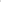                                                                                                                      Piazza Matteotti, 12                                                                                                         20875 Burago di Molgora (MB)IL/LA SOTTOSCRITTO/A ___________________________________________________________________ NATO/A IL __________________ A __________________________________________ PROV. __________ RESIDENTE A ______________________ PROV. ____ VIA / PIAZZA ______________________N. _________ IN QUALITA’ DI : _________________________________________________________________________ CODICE FISCALE ___________________________ / PARTITA IVA ______________________________ CON SEDE LEGALE IN _____________________________________________________ PROV. __________ VIA / PIAZZA __________________________________________ N. ____________ CAP _______________  _______________________________________  ________________________________________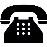 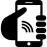  @ _______________________________________	____________________________________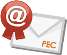 CONSAPEVOLE DELLE SANZIONI PENALI STABILITE DALLA LEGGE PER FALSE DICHIARAZIONI (art. 76, D.P.R. n. 445 del 2000)CHIEDE  □ DI PRENDERE VISIONE;□ IL RILASCIO Di COPIA SEMPLICE IN FORMATO (    ) ELETTRONICO ; (    )CARTACEO;□ IL RILASCIO DI COPIA CONFORME ALL’ORIGINALE DELLA RELAZIONE / RAPPORTO DI SERVIZIO PER I FATTI OCCORSI NEL TERRITORIO DEL COMUNE DI BURAGO DI MOLGORA, IN DATA ____________________ ALLE ORE ___________VIA _________________________ PER LE SEGUENTI MOTIVAZIONI: ______________________________________________________________________________________________________________________________________________________________________________                                                                                                                     IL / LA RICHIEDENTE  	 	 	 	 	 	 	 	___________________________________ Per il rilascio dei documenti da Lei richiesti, è dovuto il pagamento dei diritti amministrativi per un importo pari ad € 25,00, in funzione della determinazione delle tariffe per i servizi a domanda individuale stabilita annualmente dalla Giunta Comunale; si prega quindi di effettuare il versamento per l'importo sopra indicato attraverso bonifico sulle seguenti coordinate: IBAN IT85G0569634070000010000X32 BANCA POPOLARE DI SONDRIO AG. VIMERCATE SERVIZIO TESORERIA – BURAGO DI MOLGORA, (CITARE NELLA CAUSALE "RILASCIO DOCUMENTI ED ATTI AMMINISTRATIVI AL NOME DI __________________) e inoltrando copia del bonifico contenente gli estremi dell'avvenuto versamento all'indirizzo mail ordinario "polizialocale@comune.buragodimolgora.mb.it", al fine di consentire il controllo e l'archiviazione della pratica INFORMATIVA (in materia di privacy ai sensi del GDPR-Regolamento UE n. 679/2016) si rende noto che i dati forniti con la presente istanza non saranno comunicati ad altri soggetti e verranno trattati esclusivamente per la valutazione dei presupposti previsti dal D.P.R. 12/04/2006 n° 184; nel caso in cui le informazioni richieste ai sensi della norma citata fossero incomplete, l’Amministrazione non è tenuta a dar seguito al procedimento. Il Titolare del trattamento dei dati è il Sindaco del comune di Burago di Molgora. Il Responsabile del trattamento dei dati è il Comandante Scognamiglio Maria. La sottoscrizione autorizza il trattamento dei dati personali con le finalità sopra esposte.